   Use of the hyphenHyphens can be used to join a prefix to a root word, especially if the prefix ends in a vowel letter and the root word also begins with one.    Use of the hyphenHyphens can be used to join a prefix to a root word, especially if the prefix ends in a vowel letter and the root word also begins with one.    Use of the hyphenHyphens can be used to join a prefix to a root word, especially if the prefix ends in a vowel letter and the root word also begins with one. 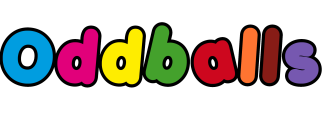 co-ordinatere-enterco-operateco-ownice-skatebuild-upwell-knownspot-checkmulti-mediaeye-catchingco-pilotbreak-insugar-freemother-in-lawday-to-dayfather-in-lawbad-tempered